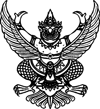 ประกาศจังหวัดชลบุรี
เรื่อง ประกาศผู้ชนะการเสนอราคา ซื้อวัสดุทันตกรรม 1 รายการ โดยวิธีเฉพาะเจาะจง
-------------------------------------------------------------------- ประกาศจังหวัดชลบุรี
เรื่อง ประกาศผู้ชนะการเสนอราคา ซื้อวัสดุทันตกรรม 1 รายการ โดยวิธีเฉพาะเจาะจง
--------------------------------------------------------------------                 ตามที่ โรงพยาบาลพนัสนิคม ได้มีโครงการซื้อวัสดุทันตกรรม 1 รายการ โดยวิธีเฉพาะเจาะจงนั้น       ซื้อวัสดุทันตกรรม 1 รายการ โดยวิธีเฉพาะเจาะจง จำนวน 1 รายการ ผู้ได้รับการคัดเลือกได้แก่ บริษัท ดีดีเอส อินโนเทค จำกัด  โดยเสนอราคาเป็นเงินทั้งสิ้นจำนวน ๖,๗๕๐.๐๐ บาท (หกพันเจ็ดร้อยห้าสิบบาทถ้วน) รวมภาษีมูลค่าเพิ่มและภาษีอื่น ค่าขนส่ง ค่าจดทะเบียน และค่าใช้จ่ายอื่นๆ ทั้งปวง                                                                                                 ประกาศ ณ วันที่  9  เมษายน  พ.ศ.  ๒๕๖7                                                                                    ขนิษฐา เจริญขจรชัย                                                                                  (นางขนิษฐา เจริญขจรชัย)
                                                                              ผู้อำนวยการโรงพยาบาลพนัสนิคม
                                                                        ปฏิบัติราชการแทนผู้ว่าราชการจังหวัดชลบุรี                ตามที่ โรงพยาบาลพนัสนิคม ได้มีโครงการซื้อวัสดุทันตกรรม 1 รายการ โดยวิธีเฉพาะเจาะจงนั้น       ซื้อวัสดุทันตกรรม 1 รายการ โดยวิธีเฉพาะเจาะจง จำนวน 1 รายการ ผู้ได้รับการคัดเลือกได้แก่ บริษัท ดีดีเอส อินโนเทค จำกัด  โดยเสนอราคาเป็นเงินทั้งสิ้นจำนวน ๖,๗๕๐.๐๐ บาท (หกพันเจ็ดร้อยห้าสิบบาทถ้วน) รวมภาษีมูลค่าเพิ่มและภาษีอื่น ค่าขนส่ง ค่าจดทะเบียน และค่าใช้จ่ายอื่นๆ ทั้งปวง                                                                                                 ประกาศ ณ วันที่  9  เมษายน  พ.ศ.  ๒๕๖7                                                                                    ขนิษฐา เจริญขจรชัย                                                                                  (นางขนิษฐา เจริญขจรชัย)
                                                                              ผู้อำนวยการโรงพยาบาลพนัสนิคม
                                                                        ปฏิบัติราชการแทนผู้ว่าราชการจังหวัดชลบุรี